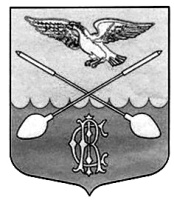 АДМИНИСТРАЦИЯ ДРУЖНОГОРСКОГО ГОРОДСКОГО ПОСЕЛЕНИЯГАТЧИНСКОГО МУНИЦИПАЛЬНОГО РАЙОНА ЛЕНИНГРАДСКОЙ ОБЛАСТИП О С Т А Н О В Л Е Н И Еот 07.04.2015 года 	№ 108О внесении изменений в Постановление главы администрации от 09.04.2014 года №72В целях дальнейшего совершенствования функционирования состава  комиссии по оценке целесообразности сноса (вырубки) деревьев и кустарников в Муниципальном образовании Дружногорское городское поселение, в соответствии с Федеральным законом от 06.10.2003г. №131-ФЗ «Об общих принципах организации местного самоуправления в Российской Федерации», Федеральным законом от 10.01.2002г. № 7-ФЗ «Об охране окружающей среды», Решением Совета депутатов Муниципального образования Дружногорское городское поселение от 25.06.2012г. №30 «Об утверждении Правил внешнего благоустройства, содержания и обеспечения санитарного состояния на территории Дружногорского городского поселения»,руководствуясьУставом:Администрация муниципального образования Дружногорское городское поселение	ПОСТАНОВЛЯЕТ:Внести изменения в состав комиссии по оценке целесообразности сноса (вырубки) деревьев и кустарников в Муниципальном образовании Дружногорское городское поселение  и изложить в новой редакции:Состав комиссии по оценке целесообразности сноса (вырубки) деревьев и кустарников в Муниципальном образовании Дружногорское городское поселениеПредседатель комиссии:Отс Игорь Викторович – заместитель главы администрации Дружногорского городского поселения;Заместитель председателя комиссии: Дуров Владимир Григорьевич - специалист по зеленым насаждениям;Члены комиссии:Павлова Екатерина Олеговна – главный бухгалтер администрации Дружногорского городского поселения;Куваева Елена Викторовна – депутат Дружногорского городского поселения;Секретарь комиссии:Гирина Наталья Олеговна – специалист 1й категории.Постановление  вступает  в  силу  со  дня  его  официального  опубликования. Контроль за исполнением настоящего постановления оставляю за собой.Глава администрацииДружногорского городского поселения:                                            В.В. Володкович